Titanic: ElevarkNavn: ___________________________________________________________________________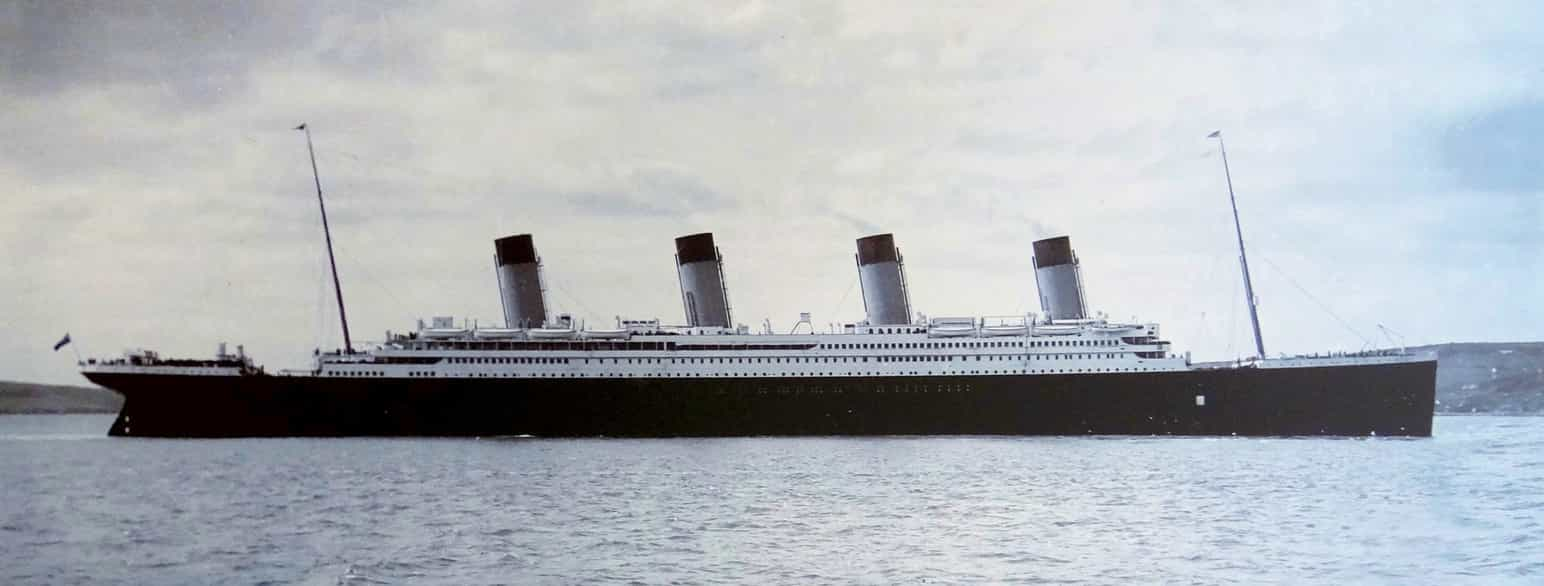 Titanic var kjent som skipet som ikke kunne synke. Men like før midnatt på jomfruturen mellom 14. og 15. april 1912, kolliderte Titanic med et isfjell. Styrbordsiden fikk mange hull i skroget og skipet sank i løpet av tre timer. Man antar at det var 2 223 passasjer om bord og av disse mistet 1522 livet. Selv om det ikke er den største ulykken med tanke på antall døde personer, er det det mest kjente forliset i historien. Ulykken har inspirert mange filmregissører. Filmen Titanic fra 1997 er den dyreste og mest suksessfulle filmen så langt. Den har vunnet 11 akademiske priser. (Kilde: Wikipedia)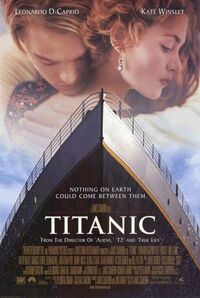 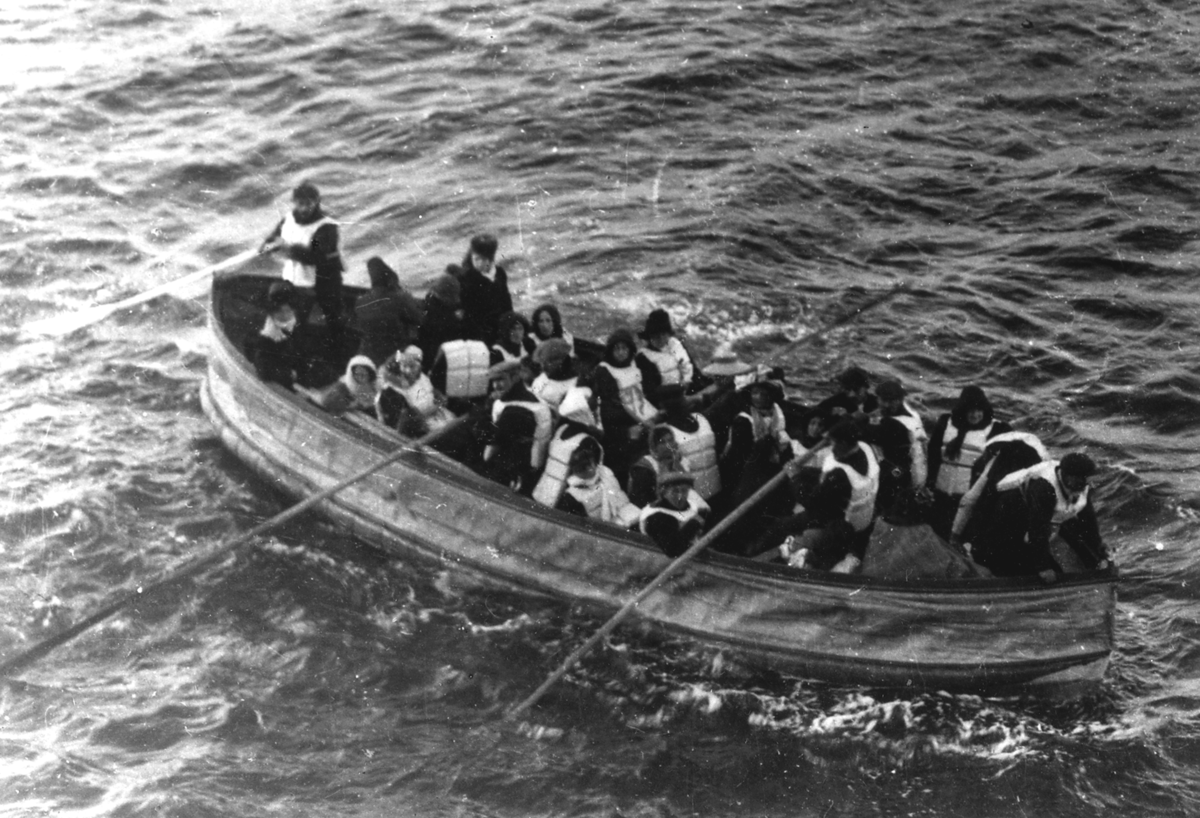 InnledningDere får et regneark med utdrag av passasjerlisten til Titanic. Med utgangspunkt i regnearket skal dere undersøke en gitt problemstilling.I dette elevarket møter dere blå og gule bokser.
Blå boks: besvar direkte i elevarket i tekstbokser med blå ramme.
Gul boks: gjør eventuelle beregninger i Excel, noter i tekstbokser med gul ramme. Cellereferanser i de gule boksene er bare eksempler.Bli kjent med Titanic-filenÅpne Titanic-filen og lagre den med navnene deres.Problemstilling: Kvinner og barn først?«Kvinner og barn først» er en uskreven lov innen skipsfart som sier at kvinner og barn skal reddes først i en nødssituasjon. Man tror loven ble til under Titanic-ulykken. Stemmer det at kvinner og barn hadde større sannsynlighet for å overleve Titanic-forliset?Vi har ikke direkte informasjon om en passasjer er voksen eller barn. Her regner vi en person fra og med 14 år som voksen.Noen av passasjerene mangler data for alder. Med vår formel blir disse merket som barn, men det er lite sannsynlig at alle er barn. I dette opplegget skal dere fjerne radene med passasjerer hvor alder ikke er oppgitt. Det er én måte vi kan håndtere manglende data på. Ved innrapportering av resultatene kan det være greit å opplyse om hvor mange linjer som ikke er inkludert i beregningene.Nå kan dere beregne antall som overlevde og ikke overlevde etter kjønn og barn/voksen.I Excel-oppgave 5 og 6 skal dere regne ut sannsynligheten for å overleve med to ulike metoder. 